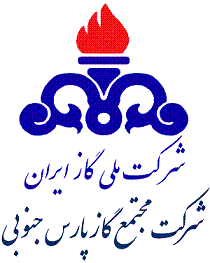 آگهي فراخوان مناقصه عمومي/يك مرحله اي  شركت مجتمع گاز پارس جنوبي در نظر دارد خدمات مورد نياز خود را با شرايط ذيل  از طريق مناقصة عمومي/يك مرحله اي تامين نمايد :آگهي فراخوان مناقصه عمومي/يك مرحله اي  شركت مجتمع گاز پارس جنوبي در نظر دارد خدمات مورد نياز خود را با شرايط ذيل  از طريق مناقصة عمومي/يك مرحله اي تامين نمايد :آگهي فراخوان مناقصه عمومي/يك مرحله اي  شركت مجتمع گاز پارس جنوبي در نظر دارد خدمات مورد نياز خود را با شرايط ذيل  از طريق مناقصة عمومي/يك مرحله اي تامين نمايد :آگهي فراخوان مناقصه عمومي/يك مرحله اي  شركت مجتمع گاز پارس جنوبي در نظر دارد خدمات مورد نياز خود را با شرايط ذيل  از طريق مناقصة عمومي/يك مرحله اي تامين نمايد :6028/986028/986028/98شماره مناقصهعمليات حفظ،نگهداري و تعميرات در بخش‌هاي مختلف ساختماني،برقي، تاسيسات سرمايشي و گرمايشي و تاسيسات مكانيكي پالايشگاه ششم مجتمع گاز پارس جنوبيعمليات حفظ،نگهداري و تعميرات در بخش‌هاي مختلف ساختماني،برقي، تاسيسات سرمايشي و گرمايشي و تاسيسات مكانيكي پالايشگاه ششم مجتمع گاز پارس جنوبيعمليات حفظ،نگهداري و تعميرات در بخش‌هاي مختلف ساختماني،برقي، تاسيسات سرمايشي و گرمايشي و تاسيسات مكانيكي پالايشگاه ششم مجتمع گاز پارس جنوبيموضوع مناقصه000/000/452/1 ريال000/000/452/1 ريال000/000/452/1 ريالمبلغ تضمين شركت در فرآيند ارجاع كاربه صورت يكي از تضامين قابل قبول وفق آئين‌نامه تضمين معاملات دولتي شماره 123402/ت50659هـ مورخ 22/09/94 هيأت وزيرانبه صورت يكي از تضامين قابل قبول وفق آئين‌نامه تضمين معاملات دولتي شماره 123402/ت50659هـ مورخ 22/09/94 هيأت وزيرانبه صورت يكي از تضامين قابل قبول وفق آئين‌نامه تضمين معاملات دولتي شماره 123402/ت50659هـ مورخ 22/09/94 هيأت وزيراننوع تضمين  شركت در فرآيند ارجاع كار مبلغ 958/779/039/29 ريال مي باشد مبلغ 958/779/039/29 ريال مي باشد مبلغ 958/779/039/29 ريال مي باشدمبلغ برآورد تقريبي مناقصه06/11/98آخرين مهلت تحويل پاكت پيشنهادات مالي توسط مناقصه گران02/10/98آخرين مهلت اعلام آمادگي و تحويل رزومه متقاضيان شركت در مناقصه07/11/98تاريخ بازگشائي پاكت پيشنهادات مالي23/10/98توزيع  اسناد مناقصه به شركتهاي واجد صلاحيتاستان بوشهر –عسلويه-منطقه ويژه اقتصادي انرژي پارس-شركت مجتمع گاز پارس جنوبي- پالايشگاه ششم استان بوشهر –عسلويه-منطقه ويژه اقتصادي انرژي پارس-شركت مجتمع گاز پارس جنوبي- پالايشگاه ششم استان بوشهر –عسلويه-منطقه ويژه اقتصادي انرژي پارس-شركت مجتمع گاز پارس جنوبي- پالايشگاه ششم نام و نشاني مناقصه گزارمناقصه گران مي توانندجهت كسب اطلاعات بيشتر  به سايت‌هاي :WWW.SPGC.IR(بخش مناقصات)، TENDER.BAZRASI.IR وIETS.MPORG.IR مراجعه فرمائيد و يا با شماره تلفن   07731318071  تماس حاصل فرمايند.                                                                                                                                                                       روابط عمومي شركت مجتمع گاز پارس جنوبيمناقصه گران مي توانندجهت كسب اطلاعات بيشتر  به سايت‌هاي :WWW.SPGC.IR(بخش مناقصات)، TENDER.BAZRASI.IR وIETS.MPORG.IR مراجعه فرمائيد و يا با شماره تلفن   07731318071  تماس حاصل فرمايند.                                                                                                                                                                       روابط عمومي شركت مجتمع گاز پارس جنوبيمناقصه گران مي توانندجهت كسب اطلاعات بيشتر  به سايت‌هاي :WWW.SPGC.IR(بخش مناقصات)، TENDER.BAZRASI.IR وIETS.MPORG.IR مراجعه فرمائيد و يا با شماره تلفن   07731318071  تماس حاصل فرمايند.                                                                                                                                                                       روابط عمومي شركت مجتمع گاز پارس جنوبيمناقصه گران مي توانندجهت كسب اطلاعات بيشتر  به سايت‌هاي :WWW.SPGC.IR(بخش مناقصات)، TENDER.BAZRASI.IR وIETS.MPORG.IR مراجعه فرمائيد و يا با شماره تلفن   07731318071  تماس حاصل فرمايند.                                                                                                                                                                       روابط عمومي شركت مجتمع گاز پارس جنوبي